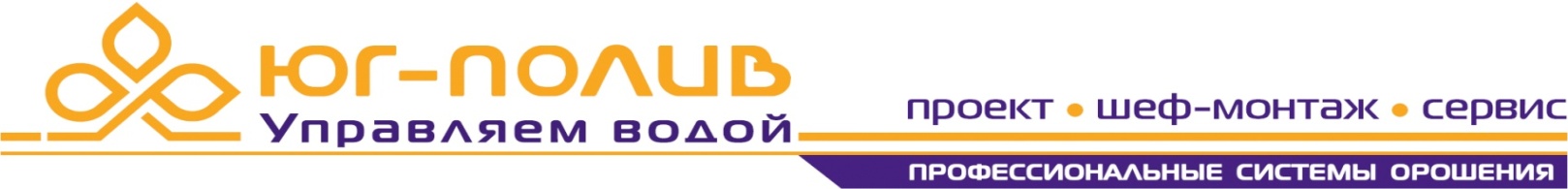 Техническое задание __________________________________________________________________________«___» ______________ 201 __ г. Приложения1.	План орошаемого участка с указанием точных размеров (длина, ширина)2.	Направление рядов растений3.	Полевые и технологические дороги4.	Местоположение и удаленность источника воды5.	Направление и величина уклона поверхности поля6. Источник воды (река/скважина/накопитель, дебет источника м3 и скорость наполнения).7. Нужна ли насосная станция. Если есть надо указать (марка насоса/помпы и эл. двигателя; рабочий объем (м3), напор/давление м/бар; входной и выходной диаметр на улитке).Дополнительные требования и условия Заказчика________________________________________________________________________________________________________________________________________________________________________________________________________________________________________________________________________________________________________________________________________________________________________________________________________________________________________________________________________________________________________________________________________________________________________________________________________________________________________________________________________________________________________________________________________________________________________________________________________________________________________________________________________________________________________________________________________________________________________________________________________________________________________________________________________________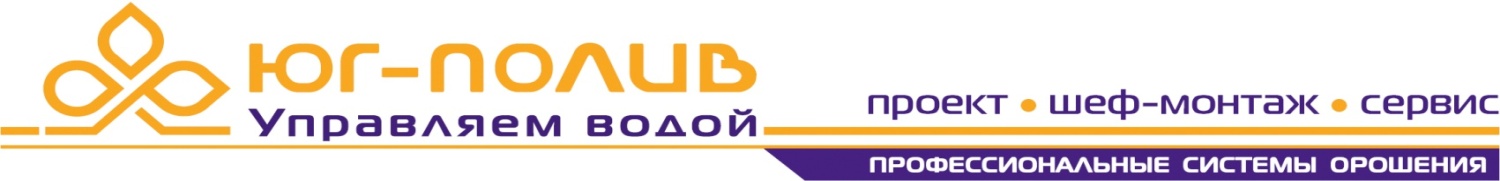  Приложение 1 - Предварительный план участка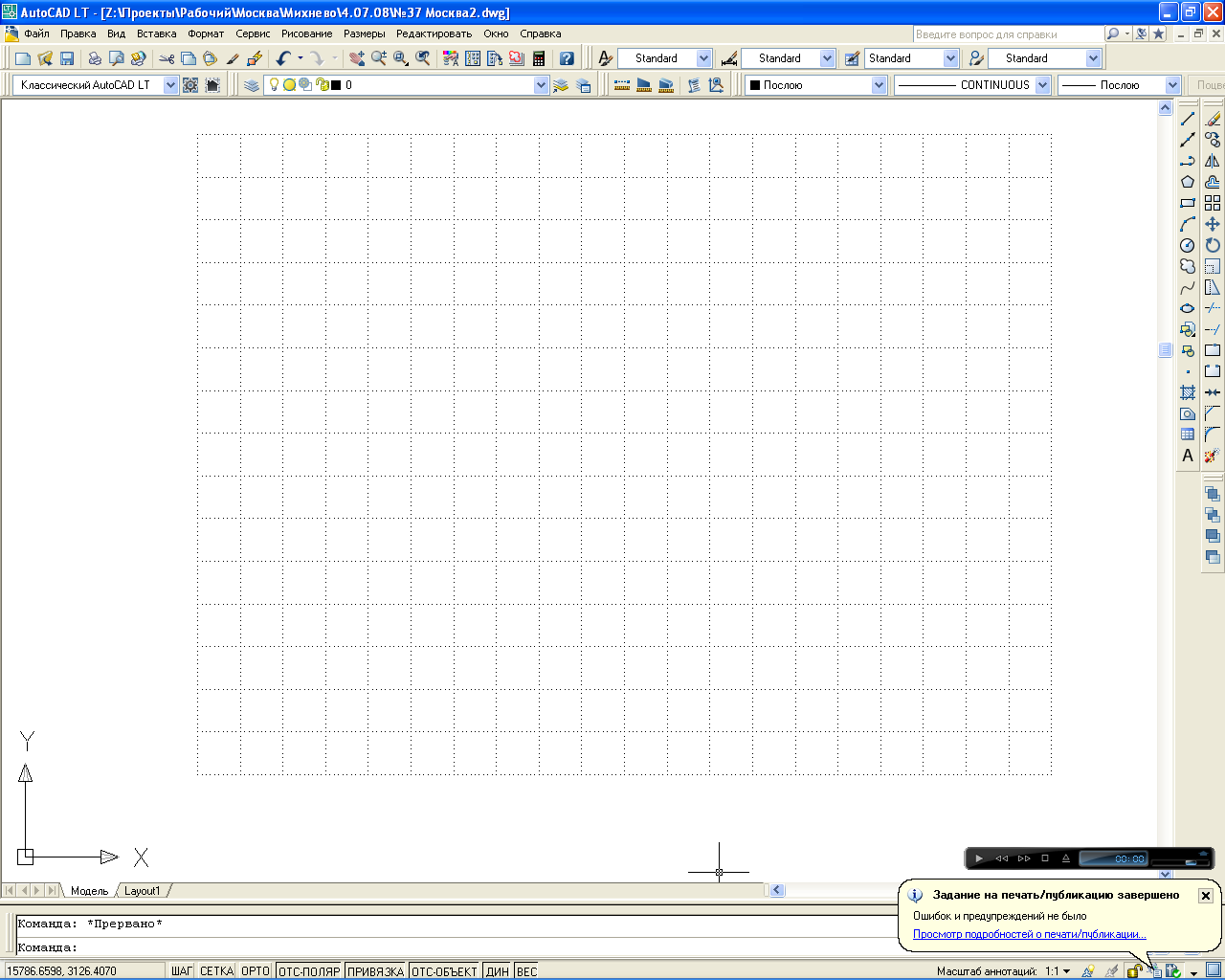 Подпись покупателя _______________						«___» ______________ 20 __ г.Подпись менеджера _______________						«___» ______________ 20 __ г.1. Ф.И.О. покупателя________________________________________________________________________________________________________________________________________________________________________________________________________________________________________________________________________________________________________________________________________________________________________________________________________________________________________________________________________________________________________________________________________________________________________________________________________________________________________________________________________________________________________________________________________________________2. Телефон, e-mail покупателя________________________________________________________________________________________________________________________________________________________________________________________________________________________________________________________________________________________________________________________________________________________________________________________________________________________________________________________________________________________________________________________________________________________________________________________________________________________________________________________________________________________________________________________________________________________3. Ф.И.О. менеджера________________________________________________________________________________________________________________________________________________________________________________________________________________________________________________________________________________________________________________________________________________________________________________________________________________________________________________________________________________________________________________________________________________________________________________________________________________________________________________________________________________________________________________________________________________________4. Выращиваемая культура________________________________________________________________________________________________________________________________________________________________________________________________________________________________________________________________________________________________________________________________________________________________________________________________________________________________________________________________________________________________________________________________________________________________________________________________________________________________________________________________________________________________________________________________________________________5. Дата начала монтажа________________________________________________________________________________________________________________________________________________________________________________________________________________________________________________________________________________________________________________________________________________________________________________________________________________________________________________________________________________________________________________________________________________________________________________________________________________________________________________________________________________________________________________________________________________________6. Орошаемая площадь (га)________________________________________________________________________________________________________________________________________________________________________________________________________________________________________________________________________________________________________________________________________________________________________________________________________________________________________________________________________________________________________________________________________________________________________________________________________________________________________________________________________________________________________________________________________________________7. Направление и величина уклона поверхности участка (точки GPS)________________________________________________________________________________________________________________________________________________________________________________________________________________________________________________________________________________________________________________________________________________________________________________________________________________________________________________________________________________________________________________________________________________________________________________________________________________________________________________________________________________________________________________________________________________________8. Полевые и технологические дороги (ширина, м)________________________________________________________________________________________________________________________________________________________________________________________________________________________________________________________________________________________________________________________________________________________________________________________________________________________________________________________________________________________________________________________________________________________________________________________________________________________________________________________________________________________________________________________________________________________9. Тип системы орошения□ капельная□ капельная□ спринклерная□ спринклерная□ спринклерная□ спринклерная□ спринклерная□ спринклерная□ спринклерная□ спринклерная□ дождев. машина□ дождев. машина□ дождев. машина□ дождев. машина10. Счетчик воды□ нужен	□ нужен	□ не нужен□ не нужен□ не нужен□ не нужен□ не нужен□ не нужен□ не нужен□ не нужен□ не нужен□ не нужен□ не нужен□ не нужен11. Гидрометр□ нужен□ нужен□ не нужен□ не нужен□ не нужен□ не нужен□ не нужен□ не нужен□ не нужен□ не нужен□ не нужен□ не нужен□ не нужен□ не нужен12. Гидравлический клапан на входе в систему□ нужен	□ нужен	□ не нужен□ не нужен□ не нужен□ не нужен□ не нужен□ не нужен□ не нужен□ не нужен□ не нужен□ не нужен□ не нужен□ не нужен13. Кран□ ручной шаровый□ ручной шаровый□ ручной шаровый□ ручной шаровый□ ручной шаровый□гидравлический с регулятором давления□гидравлический с регулятором давления□гидравлический с регулятором давления□гидравлический с регулятором давления□гидравлический с регулятором давления□гидравлический с регулятором давления□гидравлический с регулятором давления□гидравлический с регулятором давления□гидравлический с регулятором давления13. Кран□ комбинация 2+1□ комбинация 2+1□ комбинация 2+1□ комбинация 2+1□ комбинация 2+1□микрокран□микрокран□микрокран□микрокран□микрокран□микрокран□микрокран□микрокран□микрокран14. Местоположение и удаленность источника воды (точки с GPS)________________________________________________________________________________________________________________________________________________________________________________________________________________________________________________________________________________________________________________________________________________________________________________________________________________________________________________________________________________________________________________________________________________________________________________________________________________________________________________________________________________________________________________________________________________________15. Тип источника □ Скважина□ Скважина□ Река□ Река□ Река□ Река□ Река□ Река□ Водоем□ Водоем□ Водоем□ Водоем□ Водоем□ Водоем16. Средняя производительность источника (м3/час)________________________________________________________________________________________________________________________________________________________________________________________________________________________________________________________________________________________________________________________________________________________________________________________________________________________________________________________________________________________________________________________________________________________________________________________________________________________________________________________________________________________________________________________________________________________17. Насосное оборудование□ нужно□ нет□ нужно□ нет□ нужно□ нет□ нужно□ нет□ нужно□ нет□ нужно□ нет□ нужно□ нет□ нужно□ нет□ нужно□ нет□ нужно□ нет□ нужно□ нет□ нужно□ нет□ нужно□ нет□ нужно□ нет17. Насосное оборудование□ Электрическое□ Электрическое□ Электрическое□ Дизельное□ Дизельное□ Дизельное□ Дизельное□ Дизельное□ Дизельное□ от ВОМ□ от ВОМ□ от ВОМ□ от ВОМ□ от ВОМ18. Вакуумная сетка на входе в насос□ нужна□ нужна□ нужна□ нужна□ не нужна□ не нужна□ не нужна□ не нужна□ не нужна□ не нужна□ не нужна□ не нужна□ не нужна□ не нужна19. Максимальное водопотребление (мм/день)________________________________________________________________________________________________________________________________________________________________________________________________________________________________________________________________________________________________________________________________________________________________________________________________________________________________________________________________________________________________________________________________________________________________________________________________________________________________________________________________________________________________________________________________________________________20. Периодичность полива, время полива (часов в день)□ каждый день        □ через день        □ иное (_______)□ каждый день        □ через день        □ иное (_______)□ каждый день        □ через день        □ иное (_______)□ каждый день        □ через день        □ иное (_______)□ каждый день        □ через день        □ иное (_______)□ каждый день        □ через день        □ иное (_______)□ каждый день        □ через день        □ иное (_______)□ каждый день        □ через день        □ иное (_______)□ каждый день        □ через день        □ иное (_______)□ каждый день        □ через день        □ иное (_______)□ каждый день        □ через день        □ иное (_______)□ каждый день        □ через день        □ иное (_______)□ каждый день        □ через день        □ иное (_______)□ каждый день        □ через день        □ иное (_______)21. Рекомендуемая капельная линия□ Компенсированная□ Компенсированная□ Компенсированная□ Компенсированная□ Компенсированная□ Компенсированная□ Компенсированная□ Некомпенсированная□ Некомпенсированная□ Некомпенсированная□ Некомпенсированная□ Некомпенсированная□ Некомпенсированная□ Некомпенсированная22. Количество капельных линий на ряд□ 1 линия           □  2 линии          □ иное (____________)□ 1 линия           □  2 линии          □ иное (____________)□ 1 линия           □  2 линии          □ иное (____________)□ 1 линия           □  2 линии          □ иное (____________)□ 1 линия           □  2 линии          □ иное (____________)□ 1 линия           □  2 линии          □ иное (____________)□ 1 линия           □  2 линии          □ иное (____________)□ 1 линия           □  2 линии          □ иное (____________)□ 1 линия           □  2 линии          □ иное (____________)□ 1 линия           □  2 линии          □ иное (____________)□ 1 линия           □  2 линии          □ иное (____________)□ 1 линия           □  2 линии          □ иное (____________)□ 1 линия           □  2 линии          □ иное (____________)□ 1 линия           □  2 линии          □ иное (____________)23. Марка капельной линии________________________________________________________________________________________________________________________________________________________________________________________________________________________________________________________________________________________________________________________________________________________________________________________________________________________________________________________________________________________________________________________________________________________________________________________________________________________________________________________________________________________________________________________________________________________24. Расстояние между капельницами в ряду (м)________________________________________________________________________________________________________________________________________________________________________________________________________________________________________________________________________________________________________________________________________________________________________________________________________________________________________________________________________________________________________________________________________________________________________________________________________________________________________________________________________________________________________________________________________________________25. Расстояние между капельными линиями (м)________________________________________________________________________________________________________________________________________________________________________________________________________________________________________________________________________________________________________________________________________________________________________________________________________________________________________________________________________________________________________________________________________________________________________________________________________________________________________________________________________________________________________________________________________________________26. Расход одной капельницы ( л/час)________________________________________________________________________________________________________________________________________________________________________________________________________________________________________________________________________________________________________________________________________________________________________________________________________________________________________________________________________________________________________________________________________________________________________________________________________________________________________________________________________________________________________________________________________________________27. Схема посадки (м х м)________________________________________________________________________________________________________________________________________________________________________________________________________________________________________________________________________________________________________________________________________________________________________________________________________________________________________________________________________________________________________________________________________________________________________________________________________________________________________________________________________________________________________________________________________________________28. Направление рядов растений (точки с GPS)________________________________________________________________________________________________________________________________________________________________________________________________________________________________________________________________________________________________________________________________________________________________________________________________________________________________________________________________________________________________________________________________________________________________________________________________________________________________________________________________________________________________________________________________________________________29. Тип фильтра□ сетчатый        □ Гравийный      □Дисковый□ сетчатый        □ Гравийный      □Дисковый□ сетчатый        □ Гравийный      □Дисковый□ сетчатый        □ Гравийный      □Дисковый□ сетчатый        □ Гравийный      □Дисковый□ сетчатый        □ Гравийный      □Дисковый□ сетчатый        □ Гравийный      □Дисковый□ сетчатый        □ Гравийный      □Дисковый□ сетчатый        □ Гравийный      □Дисковый□ сетчатый        □ Гравийный      □Дисковый□ сетчатый        □ Гравийный      □Дисковый□ сетчатый        □ Гравийный      □Дисковый□ сетчатый        □ Гравийный      □Дисковый□ сетчатый        □ Гравийный      □Дисковый30. Способ очистки фильтра□ ручной	□  контроллер□  контроллер□  контроллер□  контроллер□  контроллер□  контроллер□  контроллер□  контроллер□  контроллер□  контроллер□  контроллер□  контроллер□  контроллер31. Метод внесения удобрений□ инжектор□ емкость под давлением□ емкость под давлением□ емкость под давлением□ емкость под давлением□ емкость под давлением□ гидравлический насос□ гидравлический насос□ гидравлический насос□ гидравлический насос□ гидравлический насос□ гидравлический насос□ гидравлический насос□электрический насос32. Крючки для капельной линии□ нужны	□ не нужны□ не нужны□ не нужны□ не нужны□ не нужны□ не нужны□ не нужны□ не нужны□ не нужны□ не нужны□ не нужны□ не нужны□ не нужны33. Материал крючков□ металл           □  пластик          □ иное (____________)□ металл           □  пластик          □ иное (____________)□ металл           □  пластик          □ иное (____________)□ металл           □  пластик          □ иное (____________)□ металл           □  пластик          □ иное (____________)□ металл           □  пластик          □ иное (____________)□ металл           □  пластик          □ иное (____________)□ металл           □  пластик          □ иное (____________)□ металл           □  пластик          □ иное (____________)□ металл           □  пластик          □ иное (____________)□ металл           □  пластик          □ иное (____________)□ металл           □  пластик          □ иное (____________)□ металл           □  пластик          □ иное (____________)□ металл           □  пластик          □ иное (____________)34. Расстояние м/д крючками□ 0,5 м           □  1,0 м          □ иное (____________)□ 0,5 м           □  1,0 м          □ иное (____________)□ 0,5 м           □  1,0 м          □ иное (____________)□ 0,5 м           □  1,0 м          □ иное (____________)□ 0,5 м           □  1,0 м          □ иное (____________)□ 0,5 м           □  1,0 м          □ иное (____________)□ 0,5 м           □  1,0 м          □ иное (____________)□ 0,5 м           □  1,0 м          □ иное (____________)□ 0,5 м           □  1,0 м          □ иное (____________)□ 0,5 м           □  1,0 м          □ иное (____________)□ 0,5 м           □  1,0 м          □ иное (____________)□ 0,5 м           □  1,0 м          □ иное (____________)□ 0,5 м           □  1,0 м          □ иное (____________)□ 0,5 м           □  1,0 м          □ иное (____________)35. Окончание линий □ нужны	□ нужны	□ нужны	□не нужны□не нужны□не нужны□не нужны□не нужны□не нужны□не нужны□не нужны□не нужны□не нужны□не нужны36. Материал магистральной трубы□ ПВХ	□ ПВХ	□ ПВХ	□ ПЭ	□ ПЭ	□ ПЭ	□ ПЭ	□ ПЭ	□ ПЭ	□ ПЭ	□ ПЭ	□LayFlat□LayFlat□LayFlat37. Материал распределительной трубы□ ПВХ□ ПВХ□ ПВХ□ ПЭ□ ПЭ□ ПЭ□ ПЭ□ ПЭ□ ПЭ□ ПЭ□ ПЭ□LayFlat□LayFlat□LayFlat38. Прокладкамагистральной трубы□ Вдоль дорог□ Вдоль дорог□ Вдоль дорог□ Вдоль дорог□ Вдоль дорог□ Вдоль дорог□ Вдоль дорог□ Вдоль дорог□ Вдоль дорог□ Вдоль дорог□ Вдоль дорог□ По центру блока□ По центру блока□ По центру блока39. Управление поливом и внесением удобрений  □ ручное         □ ручное         □ ручное         □автоматическое □автоматическое □автоматическое □автоматическое □автоматическое □автоматическое □автоматическое □автоматическое □автоматическое □автоматическое □автоматическое 40. Автоматизация проекта□ гидравлическое□ гидравлическое□ гидравлическое□ радио управление□ радио управление□ радио управление□ радио управление□ радио управление□ радио управление□ радио управление□ радио управление□ радио управление□ по кабелю□ по кабелю